Patient Satisfaction ReportJanuary 2014Access to a Doctor or NurseLength of time you had to wait to make an appointment.Convenience of day and time of your appointment.Seeing a Doctor of your choice.Length of time waiting to see the Doctor or Nurse after your appointment time.Opportunity of speaking to a Doctor or Nurse on the telephone when necessary.How well do you understand the information given by the doctor/nurse about your condition?Obtaining a repeat PrescriptionPrescription ready on time (within48 hours).Prescription correctly issued.Handling of any queries.Obtaining test resultsWere you told when to contact us for your results?Were your results available when you contacted us?Level of satisfaction with the amount of information provided.Level of satisfaction with the manner in which the result was given.About the staffThe information provided by the reception staff.The helpfulness of the reception staff.The information provided by other staff.The helpfulness of other staff.General questions about the PracticeDo you find the information provided in the reception area useful?Are you able to find the information you need on the Practice Website?  Age Range of PatientsNumber of Years At the Practice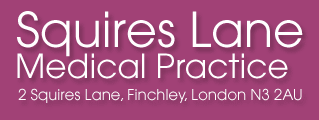 Other InformationUnder 18118 – 301231 – 451046– 6522> 66 13Unknown4Less than 5125 - 10811 - 201321 - 301331 - 5011Unknown5